OFFICE FOR CONSUMER HEALTH ASSISTANCEOCHA assists consumers with researching and resolving concerns related to access to health care and health insurance.  This  includes advocacy support with appeals/grievances, external review requests, billing, eligibility, benefits and/or claims denials. We can assist you with understanding your rights and responsibilities related to your health insurance plans.  We also provide information to uninsured/underinsured Nevadans seeking insurance coverage, and prescription drug assistance resources.  All services are provided absolutely free of charge.Nevadans seeking access to healthcare, insurance coverage, and prescription drug assistance or individuals with  hospital/medical bill related issuesThere are no eligibility requirementsAccess to healthcare resources  Appealing insurance denialsHospital and other medical billsPatient rights and responsibilitiesPrescription assistance resourceSmall business employer healthcare resource informationUninsured resourcesWorkers compensation claim process, education, and guidanceSeven to ten days after the case is submitted an ombudsman will contact client or will be contacted in order the case was receivedTo open a case call one of the numbers below:   Last Updated: 3/8/16 JW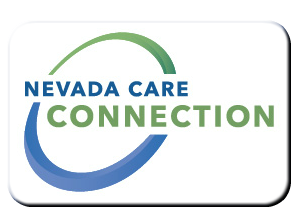 PurposeTarget PopulationEligibilityServicesProgram Policies and ProceduresHow to ApplyFor InformationFor InformationLas Vegas(702) 486-3587Toll Free(888) 333-1597WebsiteWebsitehttp://dhhs.nv.gov/Programs/CHA/